ΠΑΡΑΡΤΗΜΑ V – Υπόδειγμα Τεχνικής Προσφοράς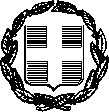 ΥΠOΔΕΙΓΜΑ ΤΕΧΝΙΚΗΣ ΠΡΟΣΦΟΡΑΣ  (ΨΗΦΙΑΚΑ ΥΠΟΓΕΓΡΑΜΜΕΝΟ)ΥΠΕΥΘΥΝΗ ΔΗΛΩΣΗ (άρθρο 8 Ν.1599/1986)Η ακρίβεια των στοιχείων που υποβάλλονται με αυτή τη δήλωση μπορεί να ελεγχθεί με βάση το αρχείο άλλων υπηρεσιών (άρθρο 8 παρ. 4 Ν. 1599/1986)Με το παραπάνω πρόγραμμα δηλώνεται ρητά ότι διασφαλίζεται η έγκαιρη και ασφαλής μεταφορά μαθητών                                                                                                                                                                                                                      Ημερομηνία:   ……                                                                                                                                                                                     Ο – Η Δηλ.                                                                                                                                               (Υπογραφή)ΠΡΟΣ(1):ΑΝΑΘΕΤΟΥΣΑ ΑΡΧΗΑΝΑΘΕΤΟΥΣΑ ΑΡΧΗΑΝΑΘΕΤΟΥΣΑ ΑΡΧΗΑΝΑΘΕΤΟΥΣΑ ΑΡΧΗΑΝΑΘΕΤΟΥΣΑ ΑΡΧΗΑΝΑΘΕΤΟΥΣΑ ΑΡΧΗΑΝΑΘΕΤΟΥΣΑ ΑΡΧΗΑΝΑΘΕΤΟΥΣΑ ΑΡΧΗΑΝΑΘΕΤΟΥΣΑ ΑΡΧΗΑΝΑΘΕΤΟΥΣΑ ΑΡΧΗΑΝΑΘΕΤΟΥΣΑ ΑΡΧΗΑΝΑΘΕΤΟΥΣΑ ΑΡΧΗΑΝΑΘΕΤΟΥΣΑ ΑΡΧΗΑΝΑΘΕΤΟΥΣΑ ΑΡΧΗΑΝΑΘΕΤΟΥΣΑ ΑΡΧΗΑΝΑΘΕΤΟΥΣΑ ΑΡΧΗΑΝΑΘΕΤΟΥΣΑ ΑΡΧΗΟ – Η Όνομα:Επώνυμο:Επώνυμο:Επώνυμο:Όνομα και Επώνυμο Πατέρα: Όνομα και Επώνυμο Πατέρα: Όνομα και Επώνυμο Πατέρα: Όνομα και Επώνυμο Πατέρα: Όνομα και Επώνυμο Μητέρας:Όνομα και Επώνυμο Μητέρας:Όνομα και Επώνυμο Μητέρας:Όνομα και Επώνυμο Μητέρας:Ημερομηνία γέννησης(2): Ημερομηνία γέννησης(2): Ημερομηνία γέννησης(2): Ημερομηνία γέννησης(2): Τόπος Γέννησης:Τόπος Γέννησης:Τόπος Γέννησης:Τόπος Γέννησης:Αριθμός Δελτίου Ταυτότητας:Αριθμός Δελτίου Ταυτότητας:Αριθμός Δελτίου Ταυτότητας:Αριθμός Δελτίου Ταυτότητας:Τηλ:Τηλ:Τόπος Κατοικίας:Τόπος Κατοικίας:Οδός:Αριθ:ΤΚ:Αρ. Τηλεομοιοτύπου (Fax):Αρ. Τηλεομοιοτύπου (Fax):Αρ. Τηλεομοιοτύπου (Fax):Δ/νση Ηλεκτρ. Ταχυδρομείου (Εmail):Δ/νση Ηλεκτρ. Ταχυδρομείου (Εmail):Με ατομική μου ευθύνη και γνωρίζοντας τις κυρώσεις (3), που προβλέπονται από τις διατάξεις της παρ. 6 του άρθρου 22 του Ν. 1599/1986, δηλώνω ότι:Με ατομική μου ευθύνη και γνωρίζοντας τις κυρώσεις (3), που προβλέπονται από τις διατάξεις της παρ. 6 του άρθρου 22 του Ν. 1599/1986, δηλώνω ότι:Με ατομική μου ευθύνη και γνωρίζοντας τις κυρώσεις (3), που προβλέπονται από τις διατάξεις της παρ. 6 του άρθρου 22 του Ν. 1599/1986, δηλώνω ότι:Με ατομική μου ευθύνη και γνωρίζοντας τις κυρώσεις (3), που προβλέπονται από τις διατάξεις της παρ. 6 του άρθρου 22 του Ν. 1599/1986, δηλώνω ότι:Με ατομική μου ευθύνη και γνωρίζοντας τις κυρώσεις (3), που προβλέπονται από τις διατάξεις της παρ. 6 του άρθρου 22 του Ν. 1599/1986, δηλώνω ότι:Με ατομική μου ευθύνη και γνωρίζοντας τις κυρώσεις (3), που προβλέπονται από τις διατάξεις της παρ. 6 του άρθρου 22 του Ν. 1599/1986, δηλώνω ότι:Με ατομική μου ευθύνη και γνωρίζοντας τις κυρώσεις (3), που προβλέπονται από τις διατάξεις της παρ. 6 του άρθρου 22 του Ν. 1599/1986, δηλώνω ότι:Με ατομική μου ευθύνη και γνωρίζοντας τις κυρώσεις (3), που προβλέπονται από τις διατάξεις της παρ. 6 του άρθρου 22 του Ν. 1599/1986, δηλώνω ότι:Με ατομική μου ευθύνη και γνωρίζοντας τις κυρώσεις (3), που προβλέπονται από τις διατάξεις της παρ. 6 του άρθρου 22 του Ν. 1599/1986, δηλώνω ότι:Με ατομική μου ευθύνη και γνωρίζοντας τις κυρώσεις (3), που προβλέπονται από τις διατάξεις της παρ. 6 του άρθρου 22 του Ν. 1599/1986, δηλώνω ότι:Με ατομική μου ευθύνη και γνωρίζοντας τις κυρώσεις (3), που προβλέπονται από τις διατάξεις της παρ. 6 του άρθρου 22 του Ν. 1599/1986, δηλώνω ότι:Με ατομική μου ευθύνη και γνωρίζοντας τις κυρώσεις (3), που προβλέπονται από τις διατάξεις της παρ. 6 του άρθρου 22 του Ν. 1599/1986, δηλώνω ότι:Με ατομική μου ευθύνη και γνωρίζοντας τις κυρώσεις (3), που προβλέπονται από τις διατάξεις της παρ. 6 του άρθρου 22 του Ν. 1599/1986, δηλώνω ότι:Με ατομική μου ευθύνη και γνωρίζοντας τις κυρώσεις (3), που προβλέπονται από τις διατάξεις της παρ. 6 του άρθρου 22 του Ν. 1599/1986, δηλώνω ότι:Με ατομική μου ευθύνη και γνωρίζοντας τις κυρώσεις (3), που προβλέπονται από τις διατάξεις της παρ. 6 του άρθρου 22 του Ν. 1599/1986, δηλώνω ότι:Ότι η προσφορά συντάχθηκε σύμφωνα με τους όρους της παρούσας διακήρυξης, της οποίας έλαβα γνώση και Ότι η προσφορά συντάχθηκε σύμφωνα με τους όρους της παρούσας διακήρυξης, της οποίας έλαβα γνώση και Ότι η προσφορά συντάχθηκε σύμφωνα με τους όρους της παρούσας διακήρυξης, της οποίας έλαβα γνώση και Ότι η προσφορά συντάχθηκε σύμφωνα με τους όρους της παρούσας διακήρυξης, της οποίας έλαβα γνώση και Ότι η προσφορά συντάχθηκε σύμφωνα με τους όρους της παρούσας διακήρυξης, της οποίας έλαβα γνώση και Ότι η προσφορά συντάχθηκε σύμφωνα με τους όρους της παρούσας διακήρυξης, της οποίας έλαβα γνώση και Ότι η προσφορά συντάχθηκε σύμφωνα με τους όρους της παρούσας διακήρυξης, της οποίας έλαβα γνώση και Ότι η προσφορά συντάχθηκε σύμφωνα με τους όρους της παρούσας διακήρυξης, της οποίας έλαβα γνώση και Ότι η προσφορά συντάχθηκε σύμφωνα με τους όρους της παρούσας διακήρυξης, της οποίας έλαβα γνώση και Ότι η προσφορά συντάχθηκε σύμφωνα με τους όρους της παρούσας διακήρυξης, της οποίας έλαβα γνώση και Ότι η προσφορά συντάχθηκε σύμφωνα με τους όρους της παρούσας διακήρυξης, της οποίας έλαβα γνώση και Ότι η προσφορά συντάχθηκε σύμφωνα με τους όρους της παρούσας διακήρυξης, της οποίας έλαβα γνώση και Ότι η προσφορά συντάχθηκε σύμφωνα με τους όρους της παρούσας διακήρυξης, της οποίας έλαβα γνώση και Ότι η προσφορά συντάχθηκε σύμφωνα με τους όρους της παρούσας διακήρυξης, της οποίας έλαβα γνώση και Ότι η προσφορά συντάχθηκε σύμφωνα με τους όρους της παρούσας διακήρυξης, της οποίας έλαβα γνώση και ii) [ΕΧΕΙ / ΔΕΝ]  επιβληθεί η ποινή του αποκλεισμού από διαγωνισμούς, με αμετάκλητη απόφαση του Υπουργού Ανάπτυξης. ii) [ΕΧΕΙ / ΔΕΝ]  επιβληθεί η ποινή του αποκλεισμού από διαγωνισμούς, με αμετάκλητη απόφαση του Υπουργού Ανάπτυξης. ii) [ΕΧΕΙ / ΔΕΝ]  επιβληθεί η ποινή του αποκλεισμού από διαγωνισμούς, με αμετάκλητη απόφαση του Υπουργού Ανάπτυξης. ii) [ΕΧΕΙ / ΔΕΝ]  επιβληθεί η ποινή του αποκλεισμού από διαγωνισμούς, με αμετάκλητη απόφαση του Υπουργού Ανάπτυξης. ii) [ΕΧΕΙ / ΔΕΝ]  επιβληθεί η ποινή του αποκλεισμού από διαγωνισμούς, με αμετάκλητη απόφαση του Υπουργού Ανάπτυξης. ii) [ΕΧΕΙ / ΔΕΝ]  επιβληθεί η ποινή του αποκλεισμού από διαγωνισμούς, με αμετάκλητη απόφαση του Υπουργού Ανάπτυξης. ii) [ΕΧΕΙ / ΔΕΝ]  επιβληθεί η ποινή του αποκλεισμού από διαγωνισμούς, με αμετάκλητη απόφαση του Υπουργού Ανάπτυξης. ii) [ΕΧΕΙ / ΔΕΝ]  επιβληθεί η ποινή του αποκλεισμού από διαγωνισμούς, με αμετάκλητη απόφαση του Υπουργού Ανάπτυξης. ii) [ΕΧΕΙ / ΔΕΝ]  επιβληθεί η ποινή του αποκλεισμού από διαγωνισμούς, με αμετάκλητη απόφαση του Υπουργού Ανάπτυξης. ii) [ΕΧΕΙ / ΔΕΝ]  επιβληθεί η ποινή του αποκλεισμού από διαγωνισμούς, με αμετάκλητη απόφαση του Υπουργού Ανάπτυξης. ii) [ΕΧΕΙ / ΔΕΝ]  επιβληθεί η ποινή του αποκλεισμού από διαγωνισμούς, με αμετάκλητη απόφαση του Υπουργού Ανάπτυξης. ii) [ΕΧΕΙ / ΔΕΝ]  επιβληθεί η ποινή του αποκλεισμού από διαγωνισμούς, με αμετάκλητη απόφαση του Υπουργού Ανάπτυξης. ii) [ΕΧΕΙ / ΔΕΝ]  επιβληθεί η ποινή του αποκλεισμού από διαγωνισμούς, με αμετάκλητη απόφαση του Υπουργού Ανάπτυξης. ii) [ΕΧΕΙ / ΔΕΝ]  επιβληθεί η ποινή του αποκλεισμού από διαγωνισμούς, με αμετάκλητη απόφαση του Υπουργού Ανάπτυξης. ii) [ΕΧΕΙ / ΔΕΝ]  επιβληθεί η ποινή του αποκλεισμού από διαγωνισμούς, με αμετάκλητη απόφαση του Υπουργού Ανάπτυξης. iii) [ΥΠΑΡΧΟΥΝ/ ΔΕΝ ΥΠΑΡΧΟΥΝ] τυχόν νομικοί περιορισμοί λειτουργίας της επιχείρησης.iii) [ΥΠΑΡΧΟΥΝ/ ΔΕΝ ΥΠΑΡΧΟΥΝ] τυχόν νομικοί περιορισμοί λειτουργίας της επιχείρησης.iii) [ΥΠΑΡΧΟΥΝ/ ΔΕΝ ΥΠΑΡΧΟΥΝ] τυχόν νομικοί περιορισμοί λειτουργίας της επιχείρησης.iii) [ΥΠΑΡΧΟΥΝ/ ΔΕΝ ΥΠΑΡΧΟΥΝ] τυχόν νομικοί περιορισμοί λειτουργίας της επιχείρησης.iii) [ΥΠΑΡΧΟΥΝ/ ΔΕΝ ΥΠΑΡΧΟΥΝ] τυχόν νομικοί περιορισμοί λειτουργίας της επιχείρησης.iii) [ΥΠΑΡΧΟΥΝ/ ΔΕΝ ΥΠΑΡΧΟΥΝ] τυχόν νομικοί περιορισμοί λειτουργίας της επιχείρησης.iii) [ΥΠΑΡΧΟΥΝ/ ΔΕΝ ΥΠΑΡΧΟΥΝ] τυχόν νομικοί περιορισμοί λειτουργίας της επιχείρησης.iii) [ΥΠΑΡΧΟΥΝ/ ΔΕΝ ΥΠΑΡΧΟΥΝ] τυχόν νομικοί περιορισμοί λειτουργίας της επιχείρησης.iii) [ΥΠΑΡΧΟΥΝ/ ΔΕΝ ΥΠΑΡΧΟΥΝ] τυχόν νομικοί περιορισμοί λειτουργίας της επιχείρησης.iii) [ΥΠΑΡΧΟΥΝ/ ΔΕΝ ΥΠΑΡΧΟΥΝ] τυχόν νομικοί περιορισμοί λειτουργίας της επιχείρησης.iii) [ΥΠΑΡΧΟΥΝ/ ΔΕΝ ΥΠΑΡΧΟΥΝ] τυχόν νομικοί περιορισμοί λειτουργίας της επιχείρησης.iii) [ΥΠΑΡΧΟΥΝ/ ΔΕΝ ΥΠΑΡΧΟΥΝ] τυχόν νομικοί περιορισμοί λειτουργίας της επιχείρησης.iii) [ΥΠΑΡΧΟΥΝ/ ΔΕΝ ΥΠΑΡΧΟΥΝ] τυχόν νομικοί περιορισμοί λειτουργίας της επιχείρησης.iii) [ΥΠΑΡΧΟΥΝ/ ΔΕΝ ΥΠΑΡΧΟΥΝ] τυχόν νομικοί περιορισμοί λειτουργίας της επιχείρησης.iii) [ΥΠΑΡΧΟΥΝ/ ΔΕΝ ΥΠΑΡΧΟΥΝ] τυχόν νομικοί περιορισμοί λειτουργίας της επιχείρησης.iv)   Σε περίπτωση που αναδειχτεί μειοδότης και έχει δηλώσει ότι θα χρησιμοποιήσει οδηγό/ούς, θα προσκομίσει το απόσπασμα ποινικού μητρώου για τους οδηγούς των λεωφορείων ή των Δ.Χ. επιβατικών (ΤΑΞΙ κλπ) καθώς και των συνοδώνv) Ο αριθμός κυκλοφορίας των Λεωφορείων ή των Δ.Χ. επιβατικών (ΤΑΞΙ κλπ) που θα χρησιμοποιηθούν για την εκτέλεση του κάθε δρομολογίου, ο αριθμός των θέσεων αυτών σύμφωνα με την άδεια κυκλοφορίας έκαστου και τα ονόματα των οδηγών εφόσον χρησιμοποιηθούν.Α1) ΠΙΝΑΚΑΣ ΟΧΗΜΑΤΩΝ ΠΟΥ ΑΝΗΚΟΥΝ ΣΤΟΝ ΟΙΚ. ΦΟΡΕΑiv)   Σε περίπτωση που αναδειχτεί μειοδότης και έχει δηλώσει ότι θα χρησιμοποιήσει οδηγό/ούς, θα προσκομίσει το απόσπασμα ποινικού μητρώου για τους οδηγούς των λεωφορείων ή των Δ.Χ. επιβατικών (ΤΑΞΙ κλπ) καθώς και των συνοδώνv) Ο αριθμός κυκλοφορίας των Λεωφορείων ή των Δ.Χ. επιβατικών (ΤΑΞΙ κλπ) που θα χρησιμοποιηθούν για την εκτέλεση του κάθε δρομολογίου, ο αριθμός των θέσεων αυτών σύμφωνα με την άδεια κυκλοφορίας έκαστου και τα ονόματα των οδηγών εφόσον χρησιμοποιηθούν.Α1) ΠΙΝΑΚΑΣ ΟΧΗΜΑΤΩΝ ΠΟΥ ΑΝΗΚΟΥΝ ΣΤΟΝ ΟΙΚ. ΦΟΡΕΑiv)   Σε περίπτωση που αναδειχτεί μειοδότης και έχει δηλώσει ότι θα χρησιμοποιήσει οδηγό/ούς, θα προσκομίσει το απόσπασμα ποινικού μητρώου για τους οδηγούς των λεωφορείων ή των Δ.Χ. επιβατικών (ΤΑΞΙ κλπ) καθώς και των συνοδώνv) Ο αριθμός κυκλοφορίας των Λεωφορείων ή των Δ.Χ. επιβατικών (ΤΑΞΙ κλπ) που θα χρησιμοποιηθούν για την εκτέλεση του κάθε δρομολογίου, ο αριθμός των θέσεων αυτών σύμφωνα με την άδεια κυκλοφορίας έκαστου και τα ονόματα των οδηγών εφόσον χρησιμοποιηθούν.Α1) ΠΙΝΑΚΑΣ ΟΧΗΜΑΤΩΝ ΠΟΥ ΑΝΗΚΟΥΝ ΣΤΟΝ ΟΙΚ. ΦΟΡΕΑiv)   Σε περίπτωση που αναδειχτεί μειοδότης και έχει δηλώσει ότι θα χρησιμοποιήσει οδηγό/ούς, θα προσκομίσει το απόσπασμα ποινικού μητρώου για τους οδηγούς των λεωφορείων ή των Δ.Χ. επιβατικών (ΤΑΞΙ κλπ) καθώς και των συνοδώνv) Ο αριθμός κυκλοφορίας των Λεωφορείων ή των Δ.Χ. επιβατικών (ΤΑΞΙ κλπ) που θα χρησιμοποιηθούν για την εκτέλεση του κάθε δρομολογίου, ο αριθμός των θέσεων αυτών σύμφωνα με την άδεια κυκλοφορίας έκαστου και τα ονόματα των οδηγών εφόσον χρησιμοποιηθούν.Α1) ΠΙΝΑΚΑΣ ΟΧΗΜΑΤΩΝ ΠΟΥ ΑΝΗΚΟΥΝ ΣΤΟΝ ΟΙΚ. ΦΟΡΕΑiv)   Σε περίπτωση που αναδειχτεί μειοδότης και έχει δηλώσει ότι θα χρησιμοποιήσει οδηγό/ούς, θα προσκομίσει το απόσπασμα ποινικού μητρώου για τους οδηγούς των λεωφορείων ή των Δ.Χ. επιβατικών (ΤΑΞΙ κλπ) καθώς και των συνοδώνv) Ο αριθμός κυκλοφορίας των Λεωφορείων ή των Δ.Χ. επιβατικών (ΤΑΞΙ κλπ) που θα χρησιμοποιηθούν για την εκτέλεση του κάθε δρομολογίου, ο αριθμός των θέσεων αυτών σύμφωνα με την άδεια κυκλοφορίας έκαστου και τα ονόματα των οδηγών εφόσον χρησιμοποιηθούν.Α1) ΠΙΝΑΚΑΣ ΟΧΗΜΑΤΩΝ ΠΟΥ ΑΝΗΚΟΥΝ ΣΤΟΝ ΟΙΚ. ΦΟΡΕΑiv)   Σε περίπτωση που αναδειχτεί μειοδότης και έχει δηλώσει ότι θα χρησιμοποιήσει οδηγό/ούς, θα προσκομίσει το απόσπασμα ποινικού μητρώου για τους οδηγούς των λεωφορείων ή των Δ.Χ. επιβατικών (ΤΑΞΙ κλπ) καθώς και των συνοδώνv) Ο αριθμός κυκλοφορίας των Λεωφορείων ή των Δ.Χ. επιβατικών (ΤΑΞΙ κλπ) που θα χρησιμοποιηθούν για την εκτέλεση του κάθε δρομολογίου, ο αριθμός των θέσεων αυτών σύμφωνα με την άδεια κυκλοφορίας έκαστου και τα ονόματα των οδηγών εφόσον χρησιμοποιηθούν.Α1) ΠΙΝΑΚΑΣ ΟΧΗΜΑΤΩΝ ΠΟΥ ΑΝΗΚΟΥΝ ΣΤΟΝ ΟΙΚ. ΦΟΡΕΑiv)   Σε περίπτωση που αναδειχτεί μειοδότης και έχει δηλώσει ότι θα χρησιμοποιήσει οδηγό/ούς, θα προσκομίσει το απόσπασμα ποινικού μητρώου για τους οδηγούς των λεωφορείων ή των Δ.Χ. επιβατικών (ΤΑΞΙ κλπ) καθώς και των συνοδώνv) Ο αριθμός κυκλοφορίας των Λεωφορείων ή των Δ.Χ. επιβατικών (ΤΑΞΙ κλπ) που θα χρησιμοποιηθούν για την εκτέλεση του κάθε δρομολογίου, ο αριθμός των θέσεων αυτών σύμφωνα με την άδεια κυκλοφορίας έκαστου και τα ονόματα των οδηγών εφόσον χρησιμοποιηθούν.Α1) ΠΙΝΑΚΑΣ ΟΧΗΜΑΤΩΝ ΠΟΥ ΑΝΗΚΟΥΝ ΣΤΟΝ ΟΙΚ. ΦΟΡΕΑiv)   Σε περίπτωση που αναδειχτεί μειοδότης και έχει δηλώσει ότι θα χρησιμοποιήσει οδηγό/ούς, θα προσκομίσει το απόσπασμα ποινικού μητρώου για τους οδηγούς των λεωφορείων ή των Δ.Χ. επιβατικών (ΤΑΞΙ κλπ) καθώς και των συνοδώνv) Ο αριθμός κυκλοφορίας των Λεωφορείων ή των Δ.Χ. επιβατικών (ΤΑΞΙ κλπ) που θα χρησιμοποιηθούν για την εκτέλεση του κάθε δρομολογίου, ο αριθμός των θέσεων αυτών σύμφωνα με την άδεια κυκλοφορίας έκαστου και τα ονόματα των οδηγών εφόσον χρησιμοποιηθούν.Α1) ΠΙΝΑΚΑΣ ΟΧΗΜΑΤΩΝ ΠΟΥ ΑΝΗΚΟΥΝ ΣΤΟΝ ΟΙΚ. ΦΟΡΕΑiv)   Σε περίπτωση που αναδειχτεί μειοδότης και έχει δηλώσει ότι θα χρησιμοποιήσει οδηγό/ούς, θα προσκομίσει το απόσπασμα ποινικού μητρώου για τους οδηγούς των λεωφορείων ή των Δ.Χ. επιβατικών (ΤΑΞΙ κλπ) καθώς και των συνοδώνv) Ο αριθμός κυκλοφορίας των Λεωφορείων ή των Δ.Χ. επιβατικών (ΤΑΞΙ κλπ) που θα χρησιμοποιηθούν για την εκτέλεση του κάθε δρομολογίου, ο αριθμός των θέσεων αυτών σύμφωνα με την άδεια κυκλοφορίας έκαστου και τα ονόματα των οδηγών εφόσον χρησιμοποιηθούν.Α1) ΠΙΝΑΚΑΣ ΟΧΗΜΑΤΩΝ ΠΟΥ ΑΝΗΚΟΥΝ ΣΤΟΝ ΟΙΚ. ΦΟΡΕΑiv)   Σε περίπτωση που αναδειχτεί μειοδότης και έχει δηλώσει ότι θα χρησιμοποιήσει οδηγό/ούς, θα προσκομίσει το απόσπασμα ποινικού μητρώου για τους οδηγούς των λεωφορείων ή των Δ.Χ. επιβατικών (ΤΑΞΙ κλπ) καθώς και των συνοδώνv) Ο αριθμός κυκλοφορίας των Λεωφορείων ή των Δ.Χ. επιβατικών (ΤΑΞΙ κλπ) που θα χρησιμοποιηθούν για την εκτέλεση του κάθε δρομολογίου, ο αριθμός των θέσεων αυτών σύμφωνα με την άδεια κυκλοφορίας έκαστου και τα ονόματα των οδηγών εφόσον χρησιμοποιηθούν.Α1) ΠΙΝΑΚΑΣ ΟΧΗΜΑΤΩΝ ΠΟΥ ΑΝΗΚΟΥΝ ΣΤΟΝ ΟΙΚ. ΦΟΡΕΑiv)   Σε περίπτωση που αναδειχτεί μειοδότης και έχει δηλώσει ότι θα χρησιμοποιήσει οδηγό/ούς, θα προσκομίσει το απόσπασμα ποινικού μητρώου για τους οδηγούς των λεωφορείων ή των Δ.Χ. επιβατικών (ΤΑΞΙ κλπ) καθώς και των συνοδώνv) Ο αριθμός κυκλοφορίας των Λεωφορείων ή των Δ.Χ. επιβατικών (ΤΑΞΙ κλπ) που θα χρησιμοποιηθούν για την εκτέλεση του κάθε δρομολογίου, ο αριθμός των θέσεων αυτών σύμφωνα με την άδεια κυκλοφορίας έκαστου και τα ονόματα των οδηγών εφόσον χρησιμοποιηθούν.Α1) ΠΙΝΑΚΑΣ ΟΧΗΜΑΤΩΝ ΠΟΥ ΑΝΗΚΟΥΝ ΣΤΟΝ ΟΙΚ. ΦΟΡΕΑiv)   Σε περίπτωση που αναδειχτεί μειοδότης και έχει δηλώσει ότι θα χρησιμοποιήσει οδηγό/ούς, θα προσκομίσει το απόσπασμα ποινικού μητρώου για τους οδηγούς των λεωφορείων ή των Δ.Χ. επιβατικών (ΤΑΞΙ κλπ) καθώς και των συνοδώνv) Ο αριθμός κυκλοφορίας των Λεωφορείων ή των Δ.Χ. επιβατικών (ΤΑΞΙ κλπ) που θα χρησιμοποιηθούν για την εκτέλεση του κάθε δρομολογίου, ο αριθμός των θέσεων αυτών σύμφωνα με την άδεια κυκλοφορίας έκαστου και τα ονόματα των οδηγών εφόσον χρησιμοποιηθούν.Α1) ΠΙΝΑΚΑΣ ΟΧΗΜΑΤΩΝ ΠΟΥ ΑΝΗΚΟΥΝ ΣΤΟΝ ΟΙΚ. ΦΟΡΕΑiv)   Σε περίπτωση που αναδειχτεί μειοδότης και έχει δηλώσει ότι θα χρησιμοποιήσει οδηγό/ούς, θα προσκομίσει το απόσπασμα ποινικού μητρώου για τους οδηγούς των λεωφορείων ή των Δ.Χ. επιβατικών (ΤΑΞΙ κλπ) καθώς και των συνοδώνv) Ο αριθμός κυκλοφορίας των Λεωφορείων ή των Δ.Χ. επιβατικών (ΤΑΞΙ κλπ) που θα χρησιμοποιηθούν για την εκτέλεση του κάθε δρομολογίου, ο αριθμός των θέσεων αυτών σύμφωνα με την άδεια κυκλοφορίας έκαστου και τα ονόματα των οδηγών εφόσον χρησιμοποιηθούν.Α1) ΠΙΝΑΚΑΣ ΟΧΗΜΑΤΩΝ ΠΟΥ ΑΝΗΚΟΥΝ ΣΤΟΝ ΟΙΚ. ΦΟΡΕΑiv)   Σε περίπτωση που αναδειχτεί μειοδότης και έχει δηλώσει ότι θα χρησιμοποιήσει οδηγό/ούς, θα προσκομίσει το απόσπασμα ποινικού μητρώου για τους οδηγούς των λεωφορείων ή των Δ.Χ. επιβατικών (ΤΑΞΙ κλπ) καθώς και των συνοδώνv) Ο αριθμός κυκλοφορίας των Λεωφορείων ή των Δ.Χ. επιβατικών (ΤΑΞΙ κλπ) που θα χρησιμοποιηθούν για την εκτέλεση του κάθε δρομολογίου, ο αριθμός των θέσεων αυτών σύμφωνα με την άδεια κυκλοφορίας έκαστου και τα ονόματα των οδηγών εφόσον χρησιμοποιηθούν.Α1) ΠΙΝΑΚΑΣ ΟΧΗΜΑΤΩΝ ΠΟΥ ΑΝΗΚΟΥΝ ΣΤΟΝ ΟΙΚ. ΦΟΡΕΑiv)   Σε περίπτωση που αναδειχτεί μειοδότης και έχει δηλώσει ότι θα χρησιμοποιήσει οδηγό/ούς, θα προσκομίσει το απόσπασμα ποινικού μητρώου για τους οδηγούς των λεωφορείων ή των Δ.Χ. επιβατικών (ΤΑΞΙ κλπ) καθώς και των συνοδώνv) Ο αριθμός κυκλοφορίας των Λεωφορείων ή των Δ.Χ. επιβατικών (ΤΑΞΙ κλπ) που θα χρησιμοποιηθούν για την εκτέλεση του κάθε δρομολογίου, ο αριθμός των θέσεων αυτών σύμφωνα με την άδεια κυκλοφορίας έκαστου και τα ονόματα των οδηγών εφόσον χρησιμοποιηθούν.Α1) ΠΙΝΑΚΑΣ ΟΧΗΜΑΤΩΝ ΠΟΥ ΑΝΗΚΟΥΝ ΣΤΟΝ ΟΙΚ. ΦΟΡΕΑΑ2) ΠΙΝΑΚΑΣ ΟΧΗΜΑΤΩΝ ΟΛΙΚΗΣ ΜΙΣΘΩΣΗΣ ΠΟΥ ΑΝΗΚΟΥΝ ΣΕ ΤΡΙΤΟΥΣ ΚΑΙ ΠΑΡΑΧΩΡΟΥΝΤΑΙ ΜΕ ΟΛΙΚΗ ΜΙΣΘΩΣΗ (100% ΠΑΡΑΧΩΡΗΣΗ ΚΑΙ ΑΠΟΚΛΕΙΣΤΙΚΗ ΔΙΑΧΕΙΡΙΣΗ) ΣΤΟΝ ΟΙΚ. ΦΟΡΕΑΑ3) ΠΙΝΑΚΑΣ ΟΧΗΜΑΤΩΝ ΟΛΙΚΗΣ ΜΙΣΘΩΣΗΣ ΠΟΥ ΑΝΗΚΟΥΝ ΣΕ ΤΡΙΤΟΥΣ/ΥΠΕΡΓΟΛΑΒΟΥΣ     ΚΑΙ ΠΑΡΑΧΩΡΟΥΝΤΑΙ (ΜΟΝΟ ΓΙΑ ΣΥΓΚΕΚΡΙΜΜΕΝΗ ΜΕΤΑΦΟΡΑ ΥΠΕΡΓΟΛΑΒΙΑ)  ΣΤΟΝ ΟΙΚ. ΦΟΡΕΑvi) ΑΝΑΛΥΤΙΚΟ ΠΛΑΝΟ ΕΚΤΕΛΕΣΗΣ ΔΡΟΜΟΛΟΓΙΩΝ (ΑΦΟΡΑ ΟΙΚΟΝΟΜΙΚΟΥΣ ΦΟΡΕΙΣ ΠΟΥ ΥΠΟΒΑΛΛΟΥΝ ΠΡΟΣΦΟΡΑ ΣΕ ΑΝΩ ΤΟΥ ΕΝΟΣ ΟΜΑΔΑΣ/ΤΜΗΜΑ:Επειδή συμμετέχω με προσφορά σε αριθμό ομάδων/τμημάτων άνω του ενός  (συγκεκριμένα .......... τμήματα) σας υποβάλλω ΑΝΑΛΥΤΙΚΟ ΠΛΑΝΟ ΕΚΤΕΛΕΣΗΣ ΔΡΟΜΟΛΟΓΙΩΝ με τους εκτιμώμενους χρόνους εκτέλεσης δρομολογίων προκειμένου να διασφαλίσει η έγκαιρη και ασφαλής μεταφορά μαθητών  ΑΝΑΛΥΤΙΚΟ ΠΛΑΝΟ ΕΚΤΕΛΕΣΗΣ ΔΡΟΜΟΛΟΓΙΩΝΑ2) ΠΙΝΑΚΑΣ ΟΧΗΜΑΤΩΝ ΟΛΙΚΗΣ ΜΙΣΘΩΣΗΣ ΠΟΥ ΑΝΗΚΟΥΝ ΣΕ ΤΡΙΤΟΥΣ ΚΑΙ ΠΑΡΑΧΩΡΟΥΝΤΑΙ ΜΕ ΟΛΙΚΗ ΜΙΣΘΩΣΗ (100% ΠΑΡΑΧΩΡΗΣΗ ΚΑΙ ΑΠΟΚΛΕΙΣΤΙΚΗ ΔΙΑΧΕΙΡΙΣΗ) ΣΤΟΝ ΟΙΚ. ΦΟΡΕΑΑ3) ΠΙΝΑΚΑΣ ΟΧΗΜΑΤΩΝ ΟΛΙΚΗΣ ΜΙΣΘΩΣΗΣ ΠΟΥ ΑΝΗΚΟΥΝ ΣΕ ΤΡΙΤΟΥΣ/ΥΠΕΡΓΟΛΑΒΟΥΣ     ΚΑΙ ΠΑΡΑΧΩΡΟΥΝΤΑΙ (ΜΟΝΟ ΓΙΑ ΣΥΓΚΕΚΡΙΜΜΕΝΗ ΜΕΤΑΦΟΡΑ ΥΠΕΡΓΟΛΑΒΙΑ)  ΣΤΟΝ ΟΙΚ. ΦΟΡΕΑvi) ΑΝΑΛΥΤΙΚΟ ΠΛΑΝΟ ΕΚΤΕΛΕΣΗΣ ΔΡΟΜΟΛΟΓΙΩΝ (ΑΦΟΡΑ ΟΙΚΟΝΟΜΙΚΟΥΣ ΦΟΡΕΙΣ ΠΟΥ ΥΠΟΒΑΛΛΟΥΝ ΠΡΟΣΦΟΡΑ ΣΕ ΑΝΩ ΤΟΥ ΕΝΟΣ ΟΜΑΔΑΣ/ΤΜΗΜΑ:Επειδή συμμετέχω με προσφορά σε αριθμό ομάδων/τμημάτων άνω του ενός  (συγκεκριμένα .......... τμήματα) σας υποβάλλω ΑΝΑΛΥΤΙΚΟ ΠΛΑΝΟ ΕΚΤΕΛΕΣΗΣ ΔΡΟΜΟΛΟΓΙΩΝ με τους εκτιμώμενους χρόνους εκτέλεσης δρομολογίων προκειμένου να διασφαλίσει η έγκαιρη και ασφαλής μεταφορά μαθητών  ΑΝΑΛΥΤΙΚΟ ΠΛΑΝΟ ΕΚΤΕΛΕΣΗΣ ΔΡΟΜΟΛΟΓΙΩΝΑ2) ΠΙΝΑΚΑΣ ΟΧΗΜΑΤΩΝ ΟΛΙΚΗΣ ΜΙΣΘΩΣΗΣ ΠΟΥ ΑΝΗΚΟΥΝ ΣΕ ΤΡΙΤΟΥΣ ΚΑΙ ΠΑΡΑΧΩΡΟΥΝΤΑΙ ΜΕ ΟΛΙΚΗ ΜΙΣΘΩΣΗ (100% ΠΑΡΑΧΩΡΗΣΗ ΚΑΙ ΑΠΟΚΛΕΙΣΤΙΚΗ ΔΙΑΧΕΙΡΙΣΗ) ΣΤΟΝ ΟΙΚ. ΦΟΡΕΑΑ3) ΠΙΝΑΚΑΣ ΟΧΗΜΑΤΩΝ ΟΛΙΚΗΣ ΜΙΣΘΩΣΗΣ ΠΟΥ ΑΝΗΚΟΥΝ ΣΕ ΤΡΙΤΟΥΣ/ΥΠΕΡΓΟΛΑΒΟΥΣ     ΚΑΙ ΠΑΡΑΧΩΡΟΥΝΤΑΙ (ΜΟΝΟ ΓΙΑ ΣΥΓΚΕΚΡΙΜΜΕΝΗ ΜΕΤΑΦΟΡΑ ΥΠΕΡΓΟΛΑΒΙΑ)  ΣΤΟΝ ΟΙΚ. ΦΟΡΕΑvi) ΑΝΑΛΥΤΙΚΟ ΠΛΑΝΟ ΕΚΤΕΛΕΣΗΣ ΔΡΟΜΟΛΟΓΙΩΝ (ΑΦΟΡΑ ΟΙΚΟΝΟΜΙΚΟΥΣ ΦΟΡΕΙΣ ΠΟΥ ΥΠΟΒΑΛΛΟΥΝ ΠΡΟΣΦΟΡΑ ΣΕ ΑΝΩ ΤΟΥ ΕΝΟΣ ΟΜΑΔΑΣ/ΤΜΗΜΑ:Επειδή συμμετέχω με προσφορά σε αριθμό ομάδων/τμημάτων άνω του ενός  (συγκεκριμένα .......... τμήματα) σας υποβάλλω ΑΝΑΛΥΤΙΚΟ ΠΛΑΝΟ ΕΚΤΕΛΕΣΗΣ ΔΡΟΜΟΛΟΓΙΩΝ με τους εκτιμώμενους χρόνους εκτέλεσης δρομολογίων προκειμένου να διασφαλίσει η έγκαιρη και ασφαλής μεταφορά μαθητών  ΑΝΑΛΥΤΙΚΟ ΠΛΑΝΟ ΕΚΤΕΛΕΣΗΣ ΔΡΟΜΟΛΟΓΙΩΝΑ2) ΠΙΝΑΚΑΣ ΟΧΗΜΑΤΩΝ ΟΛΙΚΗΣ ΜΙΣΘΩΣΗΣ ΠΟΥ ΑΝΗΚΟΥΝ ΣΕ ΤΡΙΤΟΥΣ ΚΑΙ ΠΑΡΑΧΩΡΟΥΝΤΑΙ ΜΕ ΟΛΙΚΗ ΜΙΣΘΩΣΗ (100% ΠΑΡΑΧΩΡΗΣΗ ΚΑΙ ΑΠΟΚΛΕΙΣΤΙΚΗ ΔΙΑΧΕΙΡΙΣΗ) ΣΤΟΝ ΟΙΚ. ΦΟΡΕΑΑ3) ΠΙΝΑΚΑΣ ΟΧΗΜΑΤΩΝ ΟΛΙΚΗΣ ΜΙΣΘΩΣΗΣ ΠΟΥ ΑΝΗΚΟΥΝ ΣΕ ΤΡΙΤΟΥΣ/ΥΠΕΡΓΟΛΑΒΟΥΣ     ΚΑΙ ΠΑΡΑΧΩΡΟΥΝΤΑΙ (ΜΟΝΟ ΓΙΑ ΣΥΓΚΕΚΡΙΜΜΕΝΗ ΜΕΤΑΦΟΡΑ ΥΠΕΡΓΟΛΑΒΙΑ)  ΣΤΟΝ ΟΙΚ. ΦΟΡΕΑvi) ΑΝΑΛΥΤΙΚΟ ΠΛΑΝΟ ΕΚΤΕΛΕΣΗΣ ΔΡΟΜΟΛΟΓΙΩΝ (ΑΦΟΡΑ ΟΙΚΟΝΟΜΙΚΟΥΣ ΦΟΡΕΙΣ ΠΟΥ ΥΠΟΒΑΛΛΟΥΝ ΠΡΟΣΦΟΡΑ ΣΕ ΑΝΩ ΤΟΥ ΕΝΟΣ ΟΜΑΔΑΣ/ΤΜΗΜΑ:Επειδή συμμετέχω με προσφορά σε αριθμό ομάδων/τμημάτων άνω του ενός  (συγκεκριμένα .......... τμήματα) σας υποβάλλω ΑΝΑΛΥΤΙΚΟ ΠΛΑΝΟ ΕΚΤΕΛΕΣΗΣ ΔΡΟΜΟΛΟΓΙΩΝ με τους εκτιμώμενους χρόνους εκτέλεσης δρομολογίων προκειμένου να διασφαλίσει η έγκαιρη και ασφαλής μεταφορά μαθητών  ΑΝΑΛΥΤΙΚΟ ΠΛΑΝΟ ΕΚΤΕΛΕΣΗΣ ΔΡΟΜΟΛΟΓΙΩΝΑ2) ΠΙΝΑΚΑΣ ΟΧΗΜΑΤΩΝ ΟΛΙΚΗΣ ΜΙΣΘΩΣΗΣ ΠΟΥ ΑΝΗΚΟΥΝ ΣΕ ΤΡΙΤΟΥΣ ΚΑΙ ΠΑΡΑΧΩΡΟΥΝΤΑΙ ΜΕ ΟΛΙΚΗ ΜΙΣΘΩΣΗ (100% ΠΑΡΑΧΩΡΗΣΗ ΚΑΙ ΑΠΟΚΛΕΙΣΤΙΚΗ ΔΙΑΧΕΙΡΙΣΗ) ΣΤΟΝ ΟΙΚ. ΦΟΡΕΑΑ3) ΠΙΝΑΚΑΣ ΟΧΗΜΑΤΩΝ ΟΛΙΚΗΣ ΜΙΣΘΩΣΗΣ ΠΟΥ ΑΝΗΚΟΥΝ ΣΕ ΤΡΙΤΟΥΣ/ΥΠΕΡΓΟΛΑΒΟΥΣ     ΚΑΙ ΠΑΡΑΧΩΡΟΥΝΤΑΙ (ΜΟΝΟ ΓΙΑ ΣΥΓΚΕΚΡΙΜΜΕΝΗ ΜΕΤΑΦΟΡΑ ΥΠΕΡΓΟΛΑΒΙΑ)  ΣΤΟΝ ΟΙΚ. ΦΟΡΕΑvi) ΑΝΑΛΥΤΙΚΟ ΠΛΑΝΟ ΕΚΤΕΛΕΣΗΣ ΔΡΟΜΟΛΟΓΙΩΝ (ΑΦΟΡΑ ΟΙΚΟΝΟΜΙΚΟΥΣ ΦΟΡΕΙΣ ΠΟΥ ΥΠΟΒΑΛΛΟΥΝ ΠΡΟΣΦΟΡΑ ΣΕ ΑΝΩ ΤΟΥ ΕΝΟΣ ΟΜΑΔΑΣ/ΤΜΗΜΑ:Επειδή συμμετέχω με προσφορά σε αριθμό ομάδων/τμημάτων άνω του ενός  (συγκεκριμένα .......... τμήματα) σας υποβάλλω ΑΝΑΛΥΤΙΚΟ ΠΛΑΝΟ ΕΚΤΕΛΕΣΗΣ ΔΡΟΜΟΛΟΓΙΩΝ με τους εκτιμώμενους χρόνους εκτέλεσης δρομολογίων προκειμένου να διασφαλίσει η έγκαιρη και ασφαλής μεταφορά μαθητών  ΑΝΑΛΥΤΙΚΟ ΠΛΑΝΟ ΕΚΤΕΛΕΣΗΣ ΔΡΟΜΟΛΟΓΙΩΝΑ2) ΠΙΝΑΚΑΣ ΟΧΗΜΑΤΩΝ ΟΛΙΚΗΣ ΜΙΣΘΩΣΗΣ ΠΟΥ ΑΝΗΚΟΥΝ ΣΕ ΤΡΙΤΟΥΣ ΚΑΙ ΠΑΡΑΧΩΡΟΥΝΤΑΙ ΜΕ ΟΛΙΚΗ ΜΙΣΘΩΣΗ (100% ΠΑΡΑΧΩΡΗΣΗ ΚΑΙ ΑΠΟΚΛΕΙΣΤΙΚΗ ΔΙΑΧΕΙΡΙΣΗ) ΣΤΟΝ ΟΙΚ. ΦΟΡΕΑΑ3) ΠΙΝΑΚΑΣ ΟΧΗΜΑΤΩΝ ΟΛΙΚΗΣ ΜΙΣΘΩΣΗΣ ΠΟΥ ΑΝΗΚΟΥΝ ΣΕ ΤΡΙΤΟΥΣ/ΥΠΕΡΓΟΛΑΒΟΥΣ     ΚΑΙ ΠΑΡΑΧΩΡΟΥΝΤΑΙ (ΜΟΝΟ ΓΙΑ ΣΥΓΚΕΚΡΙΜΜΕΝΗ ΜΕΤΑΦΟΡΑ ΥΠΕΡΓΟΛΑΒΙΑ)  ΣΤΟΝ ΟΙΚ. ΦΟΡΕΑvi) ΑΝΑΛΥΤΙΚΟ ΠΛΑΝΟ ΕΚΤΕΛΕΣΗΣ ΔΡΟΜΟΛΟΓΙΩΝ (ΑΦΟΡΑ ΟΙΚΟΝΟΜΙΚΟΥΣ ΦΟΡΕΙΣ ΠΟΥ ΥΠΟΒΑΛΛΟΥΝ ΠΡΟΣΦΟΡΑ ΣΕ ΑΝΩ ΤΟΥ ΕΝΟΣ ΟΜΑΔΑΣ/ΤΜΗΜΑ:Επειδή συμμετέχω με προσφορά σε αριθμό ομάδων/τμημάτων άνω του ενός  (συγκεκριμένα .......... τμήματα) σας υποβάλλω ΑΝΑΛΥΤΙΚΟ ΠΛΑΝΟ ΕΚΤΕΛΕΣΗΣ ΔΡΟΜΟΛΟΓΙΩΝ με τους εκτιμώμενους χρόνους εκτέλεσης δρομολογίων προκειμένου να διασφαλίσει η έγκαιρη και ασφαλής μεταφορά μαθητών  ΑΝΑΛΥΤΙΚΟ ΠΛΑΝΟ ΕΚΤΕΛΕΣΗΣ ΔΡΟΜΟΛΟΓΙΩΝΑ2) ΠΙΝΑΚΑΣ ΟΧΗΜΑΤΩΝ ΟΛΙΚΗΣ ΜΙΣΘΩΣΗΣ ΠΟΥ ΑΝΗΚΟΥΝ ΣΕ ΤΡΙΤΟΥΣ ΚΑΙ ΠΑΡΑΧΩΡΟΥΝΤΑΙ ΜΕ ΟΛΙΚΗ ΜΙΣΘΩΣΗ (100% ΠΑΡΑΧΩΡΗΣΗ ΚΑΙ ΑΠΟΚΛΕΙΣΤΙΚΗ ΔΙΑΧΕΙΡΙΣΗ) ΣΤΟΝ ΟΙΚ. ΦΟΡΕΑΑ3) ΠΙΝΑΚΑΣ ΟΧΗΜΑΤΩΝ ΟΛΙΚΗΣ ΜΙΣΘΩΣΗΣ ΠΟΥ ΑΝΗΚΟΥΝ ΣΕ ΤΡΙΤΟΥΣ/ΥΠΕΡΓΟΛΑΒΟΥΣ     ΚΑΙ ΠΑΡΑΧΩΡΟΥΝΤΑΙ (ΜΟΝΟ ΓΙΑ ΣΥΓΚΕΚΡΙΜΜΕΝΗ ΜΕΤΑΦΟΡΑ ΥΠΕΡΓΟΛΑΒΙΑ)  ΣΤΟΝ ΟΙΚ. ΦΟΡΕΑvi) ΑΝΑΛΥΤΙΚΟ ΠΛΑΝΟ ΕΚΤΕΛΕΣΗΣ ΔΡΟΜΟΛΟΓΙΩΝ (ΑΦΟΡΑ ΟΙΚΟΝΟΜΙΚΟΥΣ ΦΟΡΕΙΣ ΠΟΥ ΥΠΟΒΑΛΛΟΥΝ ΠΡΟΣΦΟΡΑ ΣΕ ΑΝΩ ΤΟΥ ΕΝΟΣ ΟΜΑΔΑΣ/ΤΜΗΜΑ:Επειδή συμμετέχω με προσφορά σε αριθμό ομάδων/τμημάτων άνω του ενός  (συγκεκριμένα .......... τμήματα) σας υποβάλλω ΑΝΑΛΥΤΙΚΟ ΠΛΑΝΟ ΕΚΤΕΛΕΣΗΣ ΔΡΟΜΟΛΟΓΙΩΝ με τους εκτιμώμενους χρόνους εκτέλεσης δρομολογίων προκειμένου να διασφαλίσει η έγκαιρη και ασφαλής μεταφορά μαθητών  ΑΝΑΛΥΤΙΚΟ ΠΛΑΝΟ ΕΚΤΕΛΕΣΗΣ ΔΡΟΜΟΛΟΓΙΩΝΑ2) ΠΙΝΑΚΑΣ ΟΧΗΜΑΤΩΝ ΟΛΙΚΗΣ ΜΙΣΘΩΣΗΣ ΠΟΥ ΑΝΗΚΟΥΝ ΣΕ ΤΡΙΤΟΥΣ ΚΑΙ ΠΑΡΑΧΩΡΟΥΝΤΑΙ ΜΕ ΟΛΙΚΗ ΜΙΣΘΩΣΗ (100% ΠΑΡΑΧΩΡΗΣΗ ΚΑΙ ΑΠΟΚΛΕΙΣΤΙΚΗ ΔΙΑΧΕΙΡΙΣΗ) ΣΤΟΝ ΟΙΚ. ΦΟΡΕΑΑ3) ΠΙΝΑΚΑΣ ΟΧΗΜΑΤΩΝ ΟΛΙΚΗΣ ΜΙΣΘΩΣΗΣ ΠΟΥ ΑΝΗΚΟΥΝ ΣΕ ΤΡΙΤΟΥΣ/ΥΠΕΡΓΟΛΑΒΟΥΣ     ΚΑΙ ΠΑΡΑΧΩΡΟΥΝΤΑΙ (ΜΟΝΟ ΓΙΑ ΣΥΓΚΕΚΡΙΜΜΕΝΗ ΜΕΤΑΦΟΡΑ ΥΠΕΡΓΟΛΑΒΙΑ)  ΣΤΟΝ ΟΙΚ. ΦΟΡΕΑvi) ΑΝΑΛΥΤΙΚΟ ΠΛΑΝΟ ΕΚΤΕΛΕΣΗΣ ΔΡΟΜΟΛΟΓΙΩΝ (ΑΦΟΡΑ ΟΙΚΟΝΟΜΙΚΟΥΣ ΦΟΡΕΙΣ ΠΟΥ ΥΠΟΒΑΛΛΟΥΝ ΠΡΟΣΦΟΡΑ ΣΕ ΑΝΩ ΤΟΥ ΕΝΟΣ ΟΜΑΔΑΣ/ΤΜΗΜΑ:Επειδή συμμετέχω με προσφορά σε αριθμό ομάδων/τμημάτων άνω του ενός  (συγκεκριμένα .......... τμήματα) σας υποβάλλω ΑΝΑΛΥΤΙΚΟ ΠΛΑΝΟ ΕΚΤΕΛΕΣΗΣ ΔΡΟΜΟΛΟΓΙΩΝ με τους εκτιμώμενους χρόνους εκτέλεσης δρομολογίων προκειμένου να διασφαλίσει η έγκαιρη και ασφαλής μεταφορά μαθητών  ΑΝΑΛΥΤΙΚΟ ΠΛΑΝΟ ΕΚΤΕΛΕΣΗΣ ΔΡΟΜΟΛΟΓΙΩΝΑ2) ΠΙΝΑΚΑΣ ΟΧΗΜΑΤΩΝ ΟΛΙΚΗΣ ΜΙΣΘΩΣΗΣ ΠΟΥ ΑΝΗΚΟΥΝ ΣΕ ΤΡΙΤΟΥΣ ΚΑΙ ΠΑΡΑΧΩΡΟΥΝΤΑΙ ΜΕ ΟΛΙΚΗ ΜΙΣΘΩΣΗ (100% ΠΑΡΑΧΩΡΗΣΗ ΚΑΙ ΑΠΟΚΛΕΙΣΤΙΚΗ ΔΙΑΧΕΙΡΙΣΗ) ΣΤΟΝ ΟΙΚ. ΦΟΡΕΑΑ3) ΠΙΝΑΚΑΣ ΟΧΗΜΑΤΩΝ ΟΛΙΚΗΣ ΜΙΣΘΩΣΗΣ ΠΟΥ ΑΝΗΚΟΥΝ ΣΕ ΤΡΙΤΟΥΣ/ΥΠΕΡΓΟΛΑΒΟΥΣ     ΚΑΙ ΠΑΡΑΧΩΡΟΥΝΤΑΙ (ΜΟΝΟ ΓΙΑ ΣΥΓΚΕΚΡΙΜΜΕΝΗ ΜΕΤΑΦΟΡΑ ΥΠΕΡΓΟΛΑΒΙΑ)  ΣΤΟΝ ΟΙΚ. ΦΟΡΕΑvi) ΑΝΑΛΥΤΙΚΟ ΠΛΑΝΟ ΕΚΤΕΛΕΣΗΣ ΔΡΟΜΟΛΟΓΙΩΝ (ΑΦΟΡΑ ΟΙΚΟΝΟΜΙΚΟΥΣ ΦΟΡΕΙΣ ΠΟΥ ΥΠΟΒΑΛΛΟΥΝ ΠΡΟΣΦΟΡΑ ΣΕ ΑΝΩ ΤΟΥ ΕΝΟΣ ΟΜΑΔΑΣ/ΤΜΗΜΑ:Επειδή συμμετέχω με προσφορά σε αριθμό ομάδων/τμημάτων άνω του ενός  (συγκεκριμένα .......... τμήματα) σας υποβάλλω ΑΝΑΛΥΤΙΚΟ ΠΛΑΝΟ ΕΚΤΕΛΕΣΗΣ ΔΡΟΜΟΛΟΓΙΩΝ με τους εκτιμώμενους χρόνους εκτέλεσης δρομολογίων προκειμένου να διασφαλίσει η έγκαιρη και ασφαλής μεταφορά μαθητών  ΑΝΑΛΥΤΙΚΟ ΠΛΑΝΟ ΕΚΤΕΛΕΣΗΣ ΔΡΟΜΟΛΟΓΙΩΝΑ2) ΠΙΝΑΚΑΣ ΟΧΗΜΑΤΩΝ ΟΛΙΚΗΣ ΜΙΣΘΩΣΗΣ ΠΟΥ ΑΝΗΚΟΥΝ ΣΕ ΤΡΙΤΟΥΣ ΚΑΙ ΠΑΡΑΧΩΡΟΥΝΤΑΙ ΜΕ ΟΛΙΚΗ ΜΙΣΘΩΣΗ (100% ΠΑΡΑΧΩΡΗΣΗ ΚΑΙ ΑΠΟΚΛΕΙΣΤΙΚΗ ΔΙΑΧΕΙΡΙΣΗ) ΣΤΟΝ ΟΙΚ. ΦΟΡΕΑΑ3) ΠΙΝΑΚΑΣ ΟΧΗΜΑΤΩΝ ΟΛΙΚΗΣ ΜΙΣΘΩΣΗΣ ΠΟΥ ΑΝΗΚΟΥΝ ΣΕ ΤΡΙΤΟΥΣ/ΥΠΕΡΓΟΛΑΒΟΥΣ     ΚΑΙ ΠΑΡΑΧΩΡΟΥΝΤΑΙ (ΜΟΝΟ ΓΙΑ ΣΥΓΚΕΚΡΙΜΜΕΝΗ ΜΕΤΑΦΟΡΑ ΥΠΕΡΓΟΛΑΒΙΑ)  ΣΤΟΝ ΟΙΚ. ΦΟΡΕΑvi) ΑΝΑΛΥΤΙΚΟ ΠΛΑΝΟ ΕΚΤΕΛΕΣΗΣ ΔΡΟΜΟΛΟΓΙΩΝ (ΑΦΟΡΑ ΟΙΚΟΝΟΜΙΚΟΥΣ ΦΟΡΕΙΣ ΠΟΥ ΥΠΟΒΑΛΛΟΥΝ ΠΡΟΣΦΟΡΑ ΣΕ ΑΝΩ ΤΟΥ ΕΝΟΣ ΟΜΑΔΑΣ/ΤΜΗΜΑ:Επειδή συμμετέχω με προσφορά σε αριθμό ομάδων/τμημάτων άνω του ενός  (συγκεκριμένα .......... τμήματα) σας υποβάλλω ΑΝΑΛΥΤΙΚΟ ΠΛΑΝΟ ΕΚΤΕΛΕΣΗΣ ΔΡΟΜΟΛΟΓΙΩΝ με τους εκτιμώμενους χρόνους εκτέλεσης δρομολογίων προκειμένου να διασφαλίσει η έγκαιρη και ασφαλής μεταφορά μαθητών  ΑΝΑΛΥΤΙΚΟ ΠΛΑΝΟ ΕΚΤΕΛΕΣΗΣ ΔΡΟΜΟΛΟΓΙΩΝΑ2) ΠΙΝΑΚΑΣ ΟΧΗΜΑΤΩΝ ΟΛΙΚΗΣ ΜΙΣΘΩΣΗΣ ΠΟΥ ΑΝΗΚΟΥΝ ΣΕ ΤΡΙΤΟΥΣ ΚΑΙ ΠΑΡΑΧΩΡΟΥΝΤΑΙ ΜΕ ΟΛΙΚΗ ΜΙΣΘΩΣΗ (100% ΠΑΡΑΧΩΡΗΣΗ ΚΑΙ ΑΠΟΚΛΕΙΣΤΙΚΗ ΔΙΑΧΕΙΡΙΣΗ) ΣΤΟΝ ΟΙΚ. ΦΟΡΕΑΑ3) ΠΙΝΑΚΑΣ ΟΧΗΜΑΤΩΝ ΟΛΙΚΗΣ ΜΙΣΘΩΣΗΣ ΠΟΥ ΑΝΗΚΟΥΝ ΣΕ ΤΡΙΤΟΥΣ/ΥΠΕΡΓΟΛΑΒΟΥΣ     ΚΑΙ ΠΑΡΑΧΩΡΟΥΝΤΑΙ (ΜΟΝΟ ΓΙΑ ΣΥΓΚΕΚΡΙΜΜΕΝΗ ΜΕΤΑΦΟΡΑ ΥΠΕΡΓΟΛΑΒΙΑ)  ΣΤΟΝ ΟΙΚ. ΦΟΡΕΑvi) ΑΝΑΛΥΤΙΚΟ ΠΛΑΝΟ ΕΚΤΕΛΕΣΗΣ ΔΡΟΜΟΛΟΓΙΩΝ (ΑΦΟΡΑ ΟΙΚΟΝΟΜΙΚΟΥΣ ΦΟΡΕΙΣ ΠΟΥ ΥΠΟΒΑΛΛΟΥΝ ΠΡΟΣΦΟΡΑ ΣΕ ΑΝΩ ΤΟΥ ΕΝΟΣ ΟΜΑΔΑΣ/ΤΜΗΜΑ:Επειδή συμμετέχω με προσφορά σε αριθμό ομάδων/τμημάτων άνω του ενός  (συγκεκριμένα .......... τμήματα) σας υποβάλλω ΑΝΑΛΥΤΙΚΟ ΠΛΑΝΟ ΕΚΤΕΛΕΣΗΣ ΔΡΟΜΟΛΟΓΙΩΝ με τους εκτιμώμενους χρόνους εκτέλεσης δρομολογίων προκειμένου να διασφαλίσει η έγκαιρη και ασφαλής μεταφορά μαθητών  ΑΝΑΛΥΤΙΚΟ ΠΛΑΝΟ ΕΚΤΕΛΕΣΗΣ ΔΡΟΜΟΛΟΓΙΩΝΑ2) ΠΙΝΑΚΑΣ ΟΧΗΜΑΤΩΝ ΟΛΙΚΗΣ ΜΙΣΘΩΣΗΣ ΠΟΥ ΑΝΗΚΟΥΝ ΣΕ ΤΡΙΤΟΥΣ ΚΑΙ ΠΑΡΑΧΩΡΟΥΝΤΑΙ ΜΕ ΟΛΙΚΗ ΜΙΣΘΩΣΗ (100% ΠΑΡΑΧΩΡΗΣΗ ΚΑΙ ΑΠΟΚΛΕΙΣΤΙΚΗ ΔΙΑΧΕΙΡΙΣΗ) ΣΤΟΝ ΟΙΚ. ΦΟΡΕΑΑ3) ΠΙΝΑΚΑΣ ΟΧΗΜΑΤΩΝ ΟΛΙΚΗΣ ΜΙΣΘΩΣΗΣ ΠΟΥ ΑΝΗΚΟΥΝ ΣΕ ΤΡΙΤΟΥΣ/ΥΠΕΡΓΟΛΑΒΟΥΣ     ΚΑΙ ΠΑΡΑΧΩΡΟΥΝΤΑΙ (ΜΟΝΟ ΓΙΑ ΣΥΓΚΕΚΡΙΜΜΕΝΗ ΜΕΤΑΦΟΡΑ ΥΠΕΡΓΟΛΑΒΙΑ)  ΣΤΟΝ ΟΙΚ. ΦΟΡΕΑvi) ΑΝΑΛΥΤΙΚΟ ΠΛΑΝΟ ΕΚΤΕΛΕΣΗΣ ΔΡΟΜΟΛΟΓΙΩΝ (ΑΦΟΡΑ ΟΙΚΟΝΟΜΙΚΟΥΣ ΦΟΡΕΙΣ ΠΟΥ ΥΠΟΒΑΛΛΟΥΝ ΠΡΟΣΦΟΡΑ ΣΕ ΑΝΩ ΤΟΥ ΕΝΟΣ ΟΜΑΔΑΣ/ΤΜΗΜΑ:Επειδή συμμετέχω με προσφορά σε αριθμό ομάδων/τμημάτων άνω του ενός  (συγκεκριμένα .......... τμήματα) σας υποβάλλω ΑΝΑΛΥΤΙΚΟ ΠΛΑΝΟ ΕΚΤΕΛΕΣΗΣ ΔΡΟΜΟΛΟΓΙΩΝ με τους εκτιμώμενους χρόνους εκτέλεσης δρομολογίων προκειμένου να διασφαλίσει η έγκαιρη και ασφαλής μεταφορά μαθητών  ΑΝΑΛΥΤΙΚΟ ΠΛΑΝΟ ΕΚΤΕΛΕΣΗΣ ΔΡΟΜΟΛΟΓΙΩΝΑ2) ΠΙΝΑΚΑΣ ΟΧΗΜΑΤΩΝ ΟΛΙΚΗΣ ΜΙΣΘΩΣΗΣ ΠΟΥ ΑΝΗΚΟΥΝ ΣΕ ΤΡΙΤΟΥΣ ΚΑΙ ΠΑΡΑΧΩΡΟΥΝΤΑΙ ΜΕ ΟΛΙΚΗ ΜΙΣΘΩΣΗ (100% ΠΑΡΑΧΩΡΗΣΗ ΚΑΙ ΑΠΟΚΛΕΙΣΤΙΚΗ ΔΙΑΧΕΙΡΙΣΗ) ΣΤΟΝ ΟΙΚ. ΦΟΡΕΑΑ3) ΠΙΝΑΚΑΣ ΟΧΗΜΑΤΩΝ ΟΛΙΚΗΣ ΜΙΣΘΩΣΗΣ ΠΟΥ ΑΝΗΚΟΥΝ ΣΕ ΤΡΙΤΟΥΣ/ΥΠΕΡΓΟΛΑΒΟΥΣ     ΚΑΙ ΠΑΡΑΧΩΡΟΥΝΤΑΙ (ΜΟΝΟ ΓΙΑ ΣΥΓΚΕΚΡΙΜΜΕΝΗ ΜΕΤΑΦΟΡΑ ΥΠΕΡΓΟΛΑΒΙΑ)  ΣΤΟΝ ΟΙΚ. ΦΟΡΕΑvi) ΑΝΑΛΥΤΙΚΟ ΠΛΑΝΟ ΕΚΤΕΛΕΣΗΣ ΔΡΟΜΟΛΟΓΙΩΝ (ΑΦΟΡΑ ΟΙΚΟΝΟΜΙΚΟΥΣ ΦΟΡΕΙΣ ΠΟΥ ΥΠΟΒΑΛΛΟΥΝ ΠΡΟΣΦΟΡΑ ΣΕ ΑΝΩ ΤΟΥ ΕΝΟΣ ΟΜΑΔΑΣ/ΤΜΗΜΑ:Επειδή συμμετέχω με προσφορά σε αριθμό ομάδων/τμημάτων άνω του ενός  (συγκεκριμένα .......... τμήματα) σας υποβάλλω ΑΝΑΛΥΤΙΚΟ ΠΛΑΝΟ ΕΚΤΕΛΕΣΗΣ ΔΡΟΜΟΛΟΓΙΩΝ με τους εκτιμώμενους χρόνους εκτέλεσης δρομολογίων προκειμένου να διασφαλίσει η έγκαιρη και ασφαλής μεταφορά μαθητών  ΑΝΑΛΥΤΙΚΟ ΠΛΑΝΟ ΕΚΤΕΛΕΣΗΣ ΔΡΟΜΟΛΟΓΙΩΝΑ2) ΠΙΝΑΚΑΣ ΟΧΗΜΑΤΩΝ ΟΛΙΚΗΣ ΜΙΣΘΩΣΗΣ ΠΟΥ ΑΝΗΚΟΥΝ ΣΕ ΤΡΙΤΟΥΣ ΚΑΙ ΠΑΡΑΧΩΡΟΥΝΤΑΙ ΜΕ ΟΛΙΚΗ ΜΙΣΘΩΣΗ (100% ΠΑΡΑΧΩΡΗΣΗ ΚΑΙ ΑΠΟΚΛΕΙΣΤΙΚΗ ΔΙΑΧΕΙΡΙΣΗ) ΣΤΟΝ ΟΙΚ. ΦΟΡΕΑΑ3) ΠΙΝΑΚΑΣ ΟΧΗΜΑΤΩΝ ΟΛΙΚΗΣ ΜΙΣΘΩΣΗΣ ΠΟΥ ΑΝΗΚΟΥΝ ΣΕ ΤΡΙΤΟΥΣ/ΥΠΕΡΓΟΛΑΒΟΥΣ     ΚΑΙ ΠΑΡΑΧΩΡΟΥΝΤΑΙ (ΜΟΝΟ ΓΙΑ ΣΥΓΚΕΚΡΙΜΜΕΝΗ ΜΕΤΑΦΟΡΑ ΥΠΕΡΓΟΛΑΒΙΑ)  ΣΤΟΝ ΟΙΚ. ΦΟΡΕΑvi) ΑΝΑΛΥΤΙΚΟ ΠΛΑΝΟ ΕΚΤΕΛΕΣΗΣ ΔΡΟΜΟΛΟΓΙΩΝ (ΑΦΟΡΑ ΟΙΚΟΝΟΜΙΚΟΥΣ ΦΟΡΕΙΣ ΠΟΥ ΥΠΟΒΑΛΛΟΥΝ ΠΡΟΣΦΟΡΑ ΣΕ ΑΝΩ ΤΟΥ ΕΝΟΣ ΟΜΑΔΑΣ/ΤΜΗΜΑ:Επειδή συμμετέχω με προσφορά σε αριθμό ομάδων/τμημάτων άνω του ενός  (συγκεκριμένα .......... τμήματα) σας υποβάλλω ΑΝΑΛΥΤΙΚΟ ΠΛΑΝΟ ΕΚΤΕΛΕΣΗΣ ΔΡΟΜΟΛΟΓΙΩΝ με τους εκτιμώμενους χρόνους εκτέλεσης δρομολογίων προκειμένου να διασφαλίσει η έγκαιρη και ασφαλής μεταφορά μαθητών  ΑΝΑΛΥΤΙΚΟ ΠΛΑΝΟ ΕΚΤΕΛΕΣΗΣ ΔΡΟΜΟΛΟΓΙΩΝΑ2) ΠΙΝΑΚΑΣ ΟΧΗΜΑΤΩΝ ΟΛΙΚΗΣ ΜΙΣΘΩΣΗΣ ΠΟΥ ΑΝΗΚΟΥΝ ΣΕ ΤΡΙΤΟΥΣ ΚΑΙ ΠΑΡΑΧΩΡΟΥΝΤΑΙ ΜΕ ΟΛΙΚΗ ΜΙΣΘΩΣΗ (100% ΠΑΡΑΧΩΡΗΣΗ ΚΑΙ ΑΠΟΚΛΕΙΣΤΙΚΗ ΔΙΑΧΕΙΡΙΣΗ) ΣΤΟΝ ΟΙΚ. ΦΟΡΕΑΑ3) ΠΙΝΑΚΑΣ ΟΧΗΜΑΤΩΝ ΟΛΙΚΗΣ ΜΙΣΘΩΣΗΣ ΠΟΥ ΑΝΗΚΟΥΝ ΣΕ ΤΡΙΤΟΥΣ/ΥΠΕΡΓΟΛΑΒΟΥΣ     ΚΑΙ ΠΑΡΑΧΩΡΟΥΝΤΑΙ (ΜΟΝΟ ΓΙΑ ΣΥΓΚΕΚΡΙΜΜΕΝΗ ΜΕΤΑΦΟΡΑ ΥΠΕΡΓΟΛΑΒΙΑ)  ΣΤΟΝ ΟΙΚ. ΦΟΡΕΑvi) ΑΝΑΛΥΤΙΚΟ ΠΛΑΝΟ ΕΚΤΕΛΕΣΗΣ ΔΡΟΜΟΛΟΓΙΩΝ (ΑΦΟΡΑ ΟΙΚΟΝΟΜΙΚΟΥΣ ΦΟΡΕΙΣ ΠΟΥ ΥΠΟΒΑΛΛΟΥΝ ΠΡΟΣΦΟΡΑ ΣΕ ΑΝΩ ΤΟΥ ΕΝΟΣ ΟΜΑΔΑΣ/ΤΜΗΜΑ:Επειδή συμμετέχω με προσφορά σε αριθμό ομάδων/τμημάτων άνω του ενός  (συγκεκριμένα .......... τμήματα) σας υποβάλλω ΑΝΑΛΥΤΙΚΟ ΠΛΑΝΟ ΕΚΤΕΛΕΣΗΣ ΔΡΟΜΟΛΟΓΙΩΝ με τους εκτιμώμενους χρόνους εκτέλεσης δρομολογίων προκειμένου να διασφαλίσει η έγκαιρη και ασφαλής μεταφορά μαθητών  ΑΝΑΛΥΤΙΚΟ ΠΛΑΝΟ ΕΚΤΕΛΕΣΗΣ ΔΡΟΜΟΛΟΓΙΩΝ